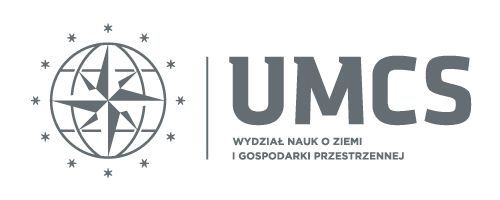 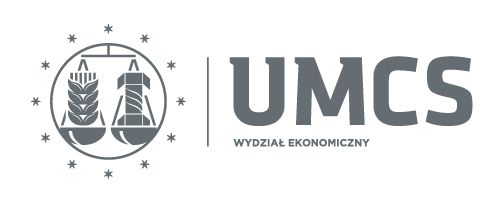 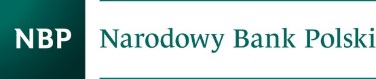 Wydział Nauk o Ziemi i Gospodarki Przestrzennej oraz Wydział EkonomicznyUniwersytetu Marii Curie-Skłodowskiej w Lubliniewe współpracy z Narodowym Bankiem Polskim Oddział w Lubliniezapraszają do udziału wIV KONFERENCJI NAUKOWO-BRANŻOWEJ  w dniach 6-7 grudnia 2018r.RYNEK NIERUCHOMOŚCI – ASPEKTY PRAWNE I EKONOMICZNEKOMITET NAUKOWYprof. dr hab. Marian Harasimiuk (Uniwersytet Marii Curie-Skłodowskiej)dr hab. Jacek Łaszek, prof. SGH (Narodowy Bank Polski, Szkoła Główna Handlowa)dr hab. Zbigniew Pastuszak, prof. UMCS (Uniwersytet Marii Curie-Skłodowskiej)dr hab. Waldemar Gorzym-Wilkowski (Uniwersytet Marii Curie-Skłodowskiej)dr Krzysztof Olszewski (Narodowy Bank Polski, Szkoła Główna Handlowa)dr Dagmara Kociuba (Uniwersytet Marii Curie-Skłodowskiej)dr Krzysztof Markowski (Urząd Statystyczny w Lublinie) dr Mariusz Sagan (Urząd Miasta Lublin)KOMITET ORGANIZACYJNYdr hab. Waldemar Gorzym-Wilkowski – przewodniczący komitetu organizacyjnegodr Agnieszka Wójcik (WE UMCS) – sekretarz konferencji, koordynator z ramienia WEmgr inż. arch. Anna Sawicka (WNoZiGP UMCS) – sekretarz konferencji, koordynator z ramienia WNoZiGPmgr Renata Kwiatkowska (NBP) – członek komitetu organizacyjnego, koordynator z ramienia NBPprof. dr hab. Marian Harasimiuk – członek komitetu organizacyjnegomgr Beata Chabudzińska (WNoZiGP UMCS) – członek komitetu organizacyjnegodr Roman Asyngier (WE UMCS) – członek komitetu organizacyjnegomgr Piotr Wetoszka (WE UMCS) – członek komitetu organizacyjnegodr Dagmara Kociuba (WNoZiGP UMCS) – członek komitetu organizacyjnegodr hab. Wioletta Kałamucka (WNoZiGP UMCS) – członek komitetu organizacyjnegodr Bogusława Baran-Zgłobicka (WNoZiGP UMCS) – członek komitetu organizacyjnegodr inż. arch. Anna Polska (WNoZiGP UMCS) – członek komitetu organizacyjnegoinż. Aniela Krupińska (SKNP "SmartCity" UMCS) – członek komitetu organizacyjnego, koordynator z ramienia SKNP "SmartCity"WAŻNE TERMINY:30 czerwca 2018 - nadsyłanie zgłoszeń uczestnictwa i streszczeń referatów (Uwaga: streszczenie do max 150 słów, zawierające zarys problemu naukowego oraz proponowaną metodę badawczą)30 września 2018 – przesłanie referatów wraz z abstraktem (Uwaga: abstrakt do maks. 300 słów)15 października 2018 - wniesienie opłaty konferencyjnej oraz przesłanie potwierdzenia przelewu MIEJSCE KONFERENCJI:Aula Wydziału Nauk o Ziemi i Gospodarki Przestrzennej UMCSAl. Kraśnicka 2cd, LublinRAMOWY PROGRAM KONFERENCJI:POGLĄDOWE ZAGADNIENIA PORUSZANE NA KONFERENCJI: Obciążenia fiskalne branży nieruchomościowejJST a rynek nieruchomościZmiany legislacyjne a rynek nieruchomości, kodeks urbanistycznyRynek najmuNieruchomości komercyjne Nieruchomości jako przedmiot inwestycji alternatywnych, REITPolityka publiczna a kondycja rynku nieruchomości Zarządzanie finansami w branży nieruchomościowej PUBLIKACJEMożliwość publikacji w punktowanych czasopismach naukowych.Ostateczną decyzję o zakwalifikowaniu artykułu do konkretnego czasopisma podejmują organizatorzy wspólnie z Radą Naukową. Autorzy zostają poinformowani o zakwalifikowaniu artykułów do poszczególnych czasopism drogą elektroniczną. Obowiązują wytyczne autorskie ustalone w danym wydawnictwie oraz otrzymanie pozytywnych recenzji artykułu.Barometr Regionalny. Analizy i prognozy - WSZiA w Zamościu (j. angielski); 14 pkt. Annales UMCS Sectio H, Oeconomia – WE UMCS (j. angielski, j. polski); 11 pkt. KOSZTY Prelegenci z publikacją, wyżywienie (2 x lunch + uroczysta kolacja) - 800złUczestnicy (2 x lunch + uroczysta kolacja + koszty organizacyjne) - 300złObserwator (bez referatu, publikacji i posiłków) - bezpłatnieUwaga: Opłata konferencyjna nie obejmuje zakwaterowania.W przypadku negatywnej recenzji artykułu opłata nie podlega zwrotowi. Dane do przelewu: Uniwersytet Marii Curie-Skłodowskiej, Pl. Marii Curie-Skłodowskiej 5, 20-031 LublinNr konta bankowego: 14 1140 1094 0000 2905 1600 1132W tytule przelewu należy wpisać: Imię i Nazwisko, Konferencja, RN2018ZGŁOSZENIAFormularze zgłoszeniowe, referaty i potwierdzenia przelewów należy wysyłać na adres: konferencja.nieruchomoci@umcs.pl PATRONAT KONFERENCJI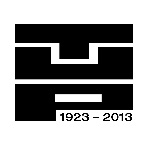 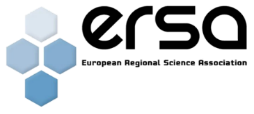 DZIEŃ I - 6 XII09.30 – 10.0010.00 – 10.3010.30 – 12.3012.30 – 13.0013.00 – 15.0015.00 – 15.3015.30 – 17.0019.00 – 21.00Rejestracja uczestnikówOtwarcie konferencji Sesja IPrzerwa kawowaSesja IILunchSesja IIIKolacja DZIEŃ II – 7XII09.30 – 10.0010.00 – 12.0012.00 – 12.3012.30 – 14.0014.00 – 14.30RejestracjaSesja IVPrzerwa kawowaSesja VLunch